		Accord		Concernant l’adoption de prescriptions techniques uniformes applicables aux véhicules à roues, aux équipements et aux pièces susceptibles d’être montés ou utilisés sur un véhicule à roues
et les conditions de reconnaissance réciproque des homologations délivrées conformément à ces prescriptions*(Révision 2, comprenant les amendements entrés en vigueur le 16 octobre 1995)_______________		Additif 48 : Règlement no 49		Révision 5 − Amendement 5Complément 8 à la série 05 d’amendements − Date d’entrée en vigueur : 9 février 2017		Prescriptions uniformes concernant les mesures à prendre pour réduire les émissions de gaz polluants et de particules des moteurs à allumage par compression et des moteurs à allumage commandé utilisés pour la propulsion des véhiculesLe présent document est communiqué uniquement à titre d’information. Le texte authentique, juridiquement contraignant, est celui du document ECE/TRANS/WP.29/2016/40.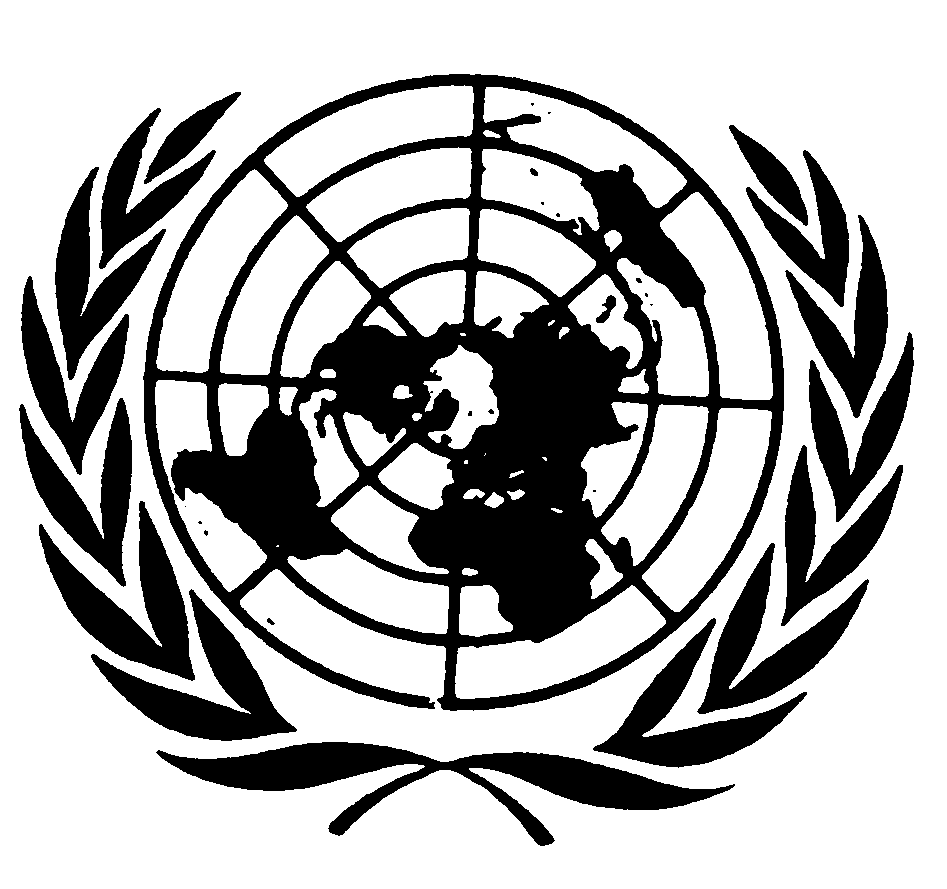 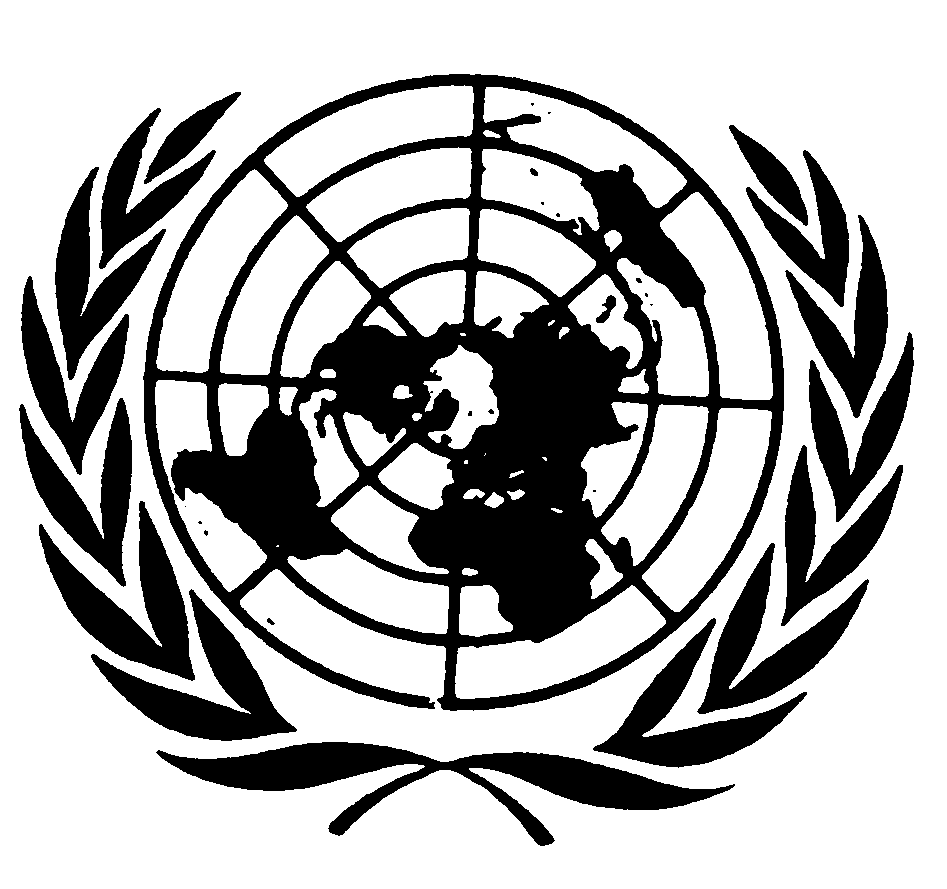 Annexe 4B, paragraphes 9.2.1 et 9.2.1.1, modifier comme suit :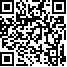 « 9.2.1	Vérification de la linéarité 9.2.1.1	IntroductionUne vérification de la linéarité doit être exécutée pour chaque système de mesure énuméré au tableau 7. Sauf indication contraire, on doit introduire dans le système au moins 10 valeurs de référence. Pour les vérifications individuelles de la linéarité de la pression et de la température, on prend en compte au moins trois valeurs de référence. Les valeurs mesurées doivent être comparées aux valeurs de référence par régression linéaire par les moindres carrés conformément à l’équation 11. Les valeurs limites maximales du tableau 7 sont les valeurs limites maximales attendues lors des essais ».E/ECE/324/Rev.1/Add.48/Rev.5/Amend.5−E/ECE/TRANS/505/Rev.1/Add.48/Rev.5/Amend.5E/ECE/324/Rev.1/Add.48/Rev.5/Amend.5−E/ECE/TRANS/505/Rev.1/Add.48/Rev.5/Amend.522 février 2017